121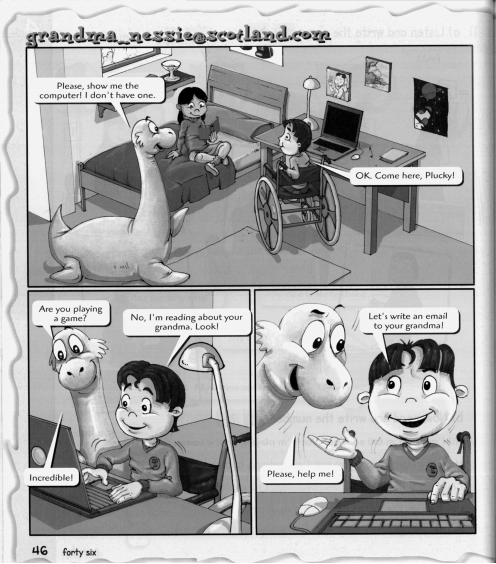 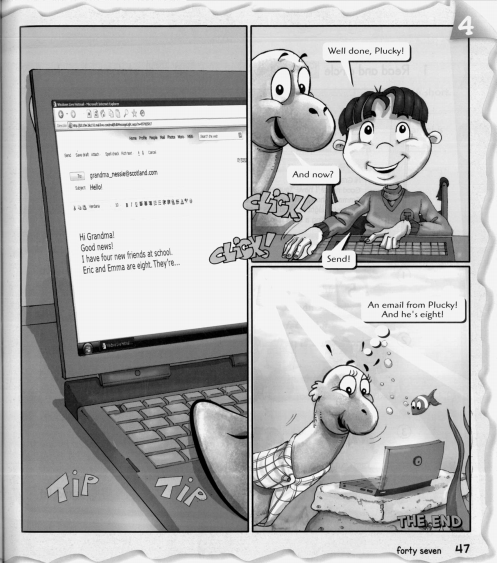 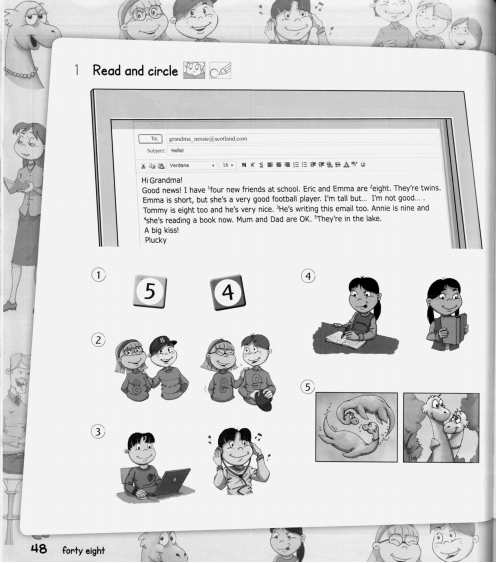 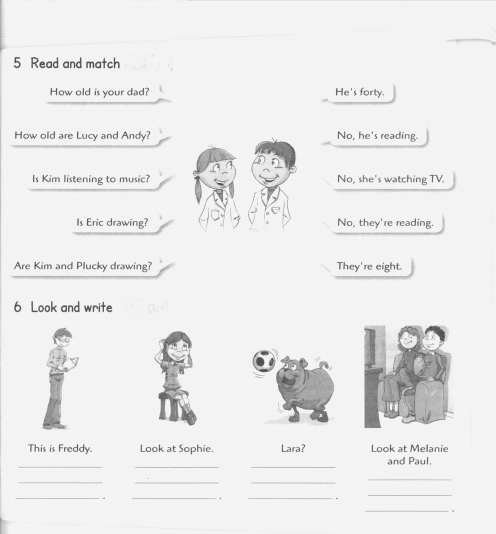 